Unit 7 Lesson 5: Negative Exponents with Powers of 101 Number Talk: What's That Exponent? (Warm up)Student Task StatementSolve each equation mentally.2 Negative Exponent TableStudent Task StatementComplete the table to explore what negative exponents mean.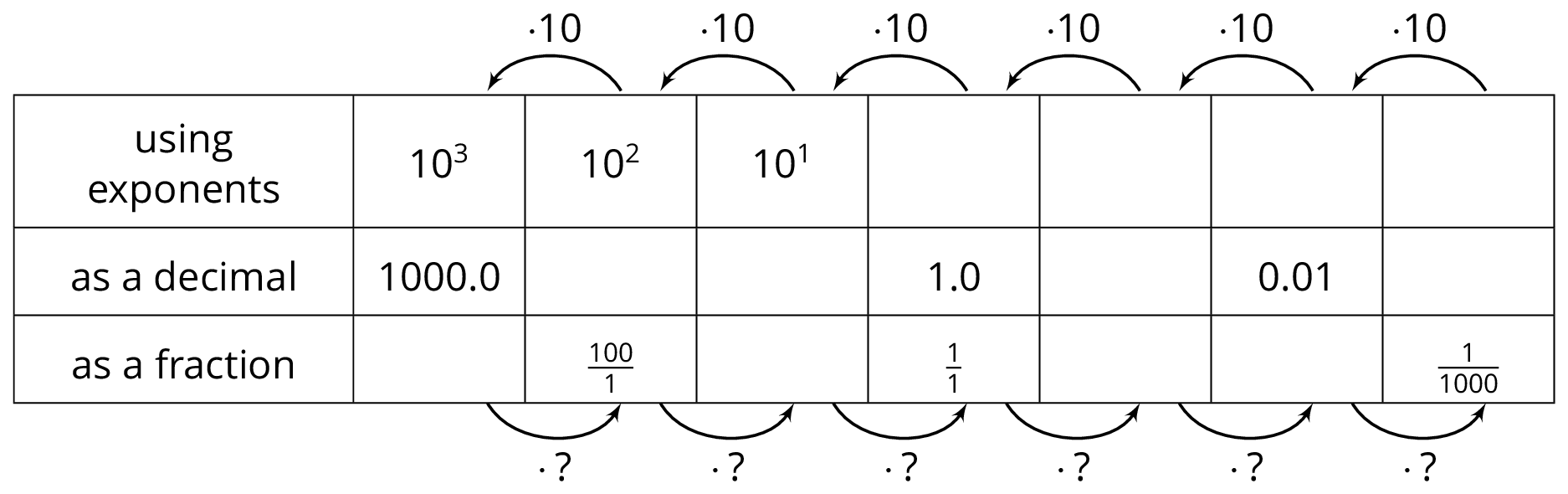 As you move toward the left, each number is being multiplied by 10. What is the multiplier as you move right?How does a multiplier of 10 affect the placement of the decimal in the product?  How does the other multiplier affect the placement of the decimal in the product?  
 Use the patterns you found in the table to write  as a fraction.
 Use the patterns you found in the table to write  as a decimal.
 Write  using a single exponent.
 Use the patterns in the table to write  as a fraction.3 Follow the Exponent RulesStudent Task StatementMatch each exponential expression with an equivalent multiplication expression:Write  as a power of 10 with a single exponent. Be prepared to explain your reasoning.Match each exponential expression with an equivalent multiplication expression:Write  as a power of 10 with a single exponent. Be prepared to explain your reasoning.Match each exponential expression with an equivalent multiplication expression:Write  as a power of 10 with a single exponent. Be prepared to explain your reasoning.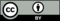 © CC BY Open Up Resources. Adaptations CC BY IM.